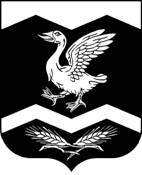 Курганская областьШадринский районКРАСНОМЫЛЬСКАЯ СЕЛЬСКАЯ ДУМАРЕШЕНИЕот «20» июня 2017г.	                                                                                         № 92с.КрасномыльскоеОб утверждении положенияо порядке перечисления в местный бюджет части прибыли муниципальных унитарных предприятийВ соответствии с пунктом 4 статьи 41 и пунктом 1 статьи 42 Бюджетного кодекса Российской Федерации, со статьей 295 Гражданского кодекса Российской Федерации, с пунктом 2 статьи 17 Федерального закона от 14 ноября 2002 года № 161 «О государственных и муниципальных унитарных предприятиях», с распоряжением Правительства Курганской области от 31.03.2017года № 78-р «Об утверждении Программы оздоровления государственных финансов Курганской области на 2017-2019 годы»,Красномыльская сельская Дума РЕШИЛА: 1. Утвердить Положение о порядке перечисления муниципальными унитарными предприятиями в бюджет Красномыльского сельсовета части прибыли, остающейся в их распоряжении после уплаты налогов и иных обязательных платежей согласно приложению.2. Контроль за правильностью исчисления и своевременностью уплаты части прибыли муниципальных предприятий, подлежащей перечислению в бюджет Красномыльского сельсовета Администрацию Красномыльского сельсовета3. Решение вступает в силу с 01.01.2018 года.Глава Красномыльского сельсовета                                      Г.А.СтародумоваПриложениек решению Красномыльской сельскойДумы от 20.06. 2017 г. № 92Положениео порядке перечисления муниципальными унитарными предприятиями в бюджет Красномыльского сельсовета части прибыли, остающейся после уплаты налогов и иных обязательных платежей1. Настоящее Положение о порядке перечисления муниципальными унитарными предприятиями в бюджет Красномыльского сельсовета части прибыли, остающейся после уплаты налогов и иных обязательных платежей (далее – Положение), разработано в целях повышения эффективности использования муниципального имущества и обеспечения поступления в бюджет части прибыли муниципальных унитарных предприятий.2. Определить администратором доходов местного бюджета от поступлений части прибыли предприятий, остающейся после уплаты налогов и иных обязательных платежей в бюджет Красномыльского сельсовета Администрацию Красномыльского  сельсовета. 3.Админитсрация Красномыльского сельсовета представляет в финансовый орган местной администрации в срок до 1 октября года, предшествующего планируемому, предложения по объему поступлений в местный бюджет части прибыли муниципальных унитарных предприятий.4. Объем прибыли, остающейся в распоряжении предприятия после уплаты налогов и иных обязательных платежей, подлежащей перечислению в бюджет Красномыльского сельсовета в размере 50% за очередной финансовый год.При этом прибыль, подлежащая перечислению в местный бюджет, рассчитывается путем уменьшения суммы прогнозируемой чистой прибыли (нераспределенной прибыли) предприятия за прошедший год на сумму утвержденных в составе программы деятельности предприятия на текущий период расходов на реализацию мероприятий по развитию предприятия, осуществляемого за счет чистой прибыли. Чистая прибыль (нераспределенная прибыль) определяется на основании данных бухгалтерской отчетности.5. Сумма, подлежащая перечислению в бюджет Красномыльского сельсовета, исчисляется муниципальным предприятием самостоятельно по итогам финансово-хозяйственной деятельности на основании данных бухгалтерской отчетности с учетом установленных размеров отчислений. 6. Расчет по исчислению суммы платежа представляется предприятием в (орган муниципального образования, являющийся администратором доходов местного бюджета от поступлений части прибыли предприятий) не позднее 10 дней после представления годового отчета в налоговый орган.7. Форма расчета утверждается Администрацией Красномыльского сельсовета, по согласованию с финансовым органом местной администрации.  8. Установить срок перечисления части прибыли в бюджет Красномыльского сельсовета по итогам года – не позднее 1 мая года, следующего за отчетным.9. За нарушение сроков внесения части прибыли, остающейся в распоряжении предприятия после уплаты налогов и иных обязательных платежей, подлежащей перечислению в бюджет Красномыльского  сельсовета применяются финансовые санкции в виде взыскания пени в размерах, предусмотренных федеральным законодательством о налогах и сборах. 10. Руководители муниципальных унитарных предприятий несут персональную ответственность за достоверность данных о результатах финансово-хозяйственной деятельности предприятия, правильность исчисления и своевременность уплаты платежей, предоставление отчетности.12. Учет и контроль за правильностью исчисления и своевременностью уплаты платежей в бюджет  Красномыльского сельсовета осуществляет Администрация Красномыльского сельсовета.Глава  Красномыльского сельсовета                                                    Г.А.Стародумова